Внимание! Внимание! Внимание!Приглашаем всех обучающихся, родителей и педагогов зарегистрироваться на официальном сайте gto.ru !!!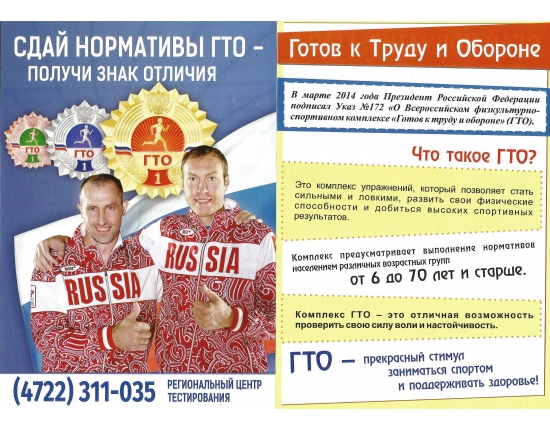 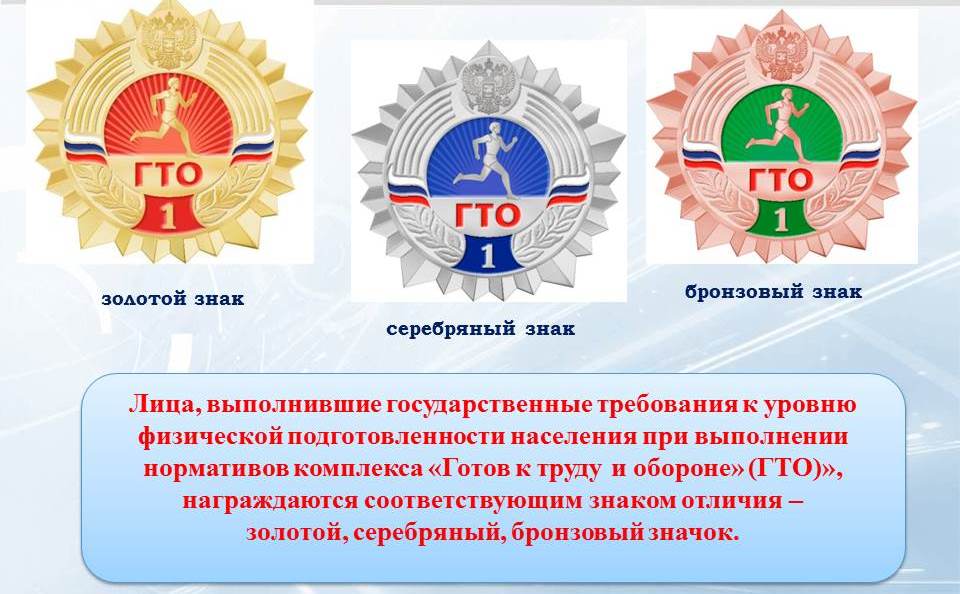 